 The Grow Old Disgracefully Challenge 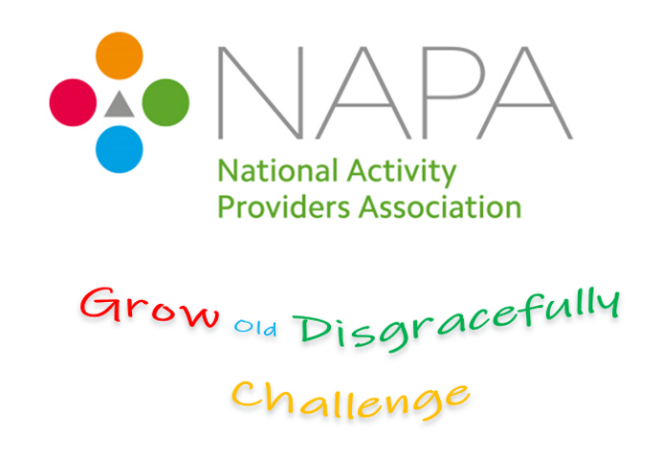 Do you know an older person who is - Growing Old disgracefully?We are looking to celebrate a person who is living life to the full and fulfils the description of ‘growing old disgracefully’. Do you know an older person who:inspires you with their zest for life?is living life with an outrageous or fabulous twist?has always wanted to do something that defies expectations, but hadn’t had the chance to make it happen, until you came along?Have YOU helped someone achieve their wish to grow old disgracefully?We want to hear from you!Write and tell us in no more than 500 words why you have entered this person into the challenge. Please include photographs of the person achieving their wish or dream – please seek consent. Email your entry and the contact form to project@napa-activities.co.uk There is no limit to the number of nominations you can make. Anyone can make a nomination- managers, staff, residents, relatives or visitors.Closing date for entries: 5pm on the 20th July 2020. 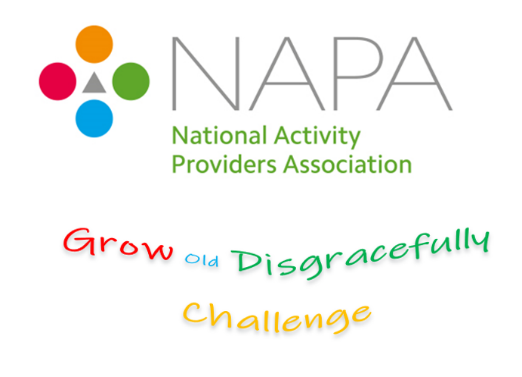 Please fill in your contact details and attach it to your entry